Авторы конспекта :     Воспитатели первой квалификационной категорииАрсенова Олеся МихайловнаПетрова Нина НиколаевнаПрезентация детско-родительских проектов «Путешествие по достопримечательностям России!»Образовательная область: социально-коммуникативное развитиеИнтегрированные образовательные области: речевое, познавательное развитие, физическое, художественно – эстетическое развитие.Цель: Создание условий для реализации детско-родительских проектов патриотической направленности.Задачи:1. Формировать интерес к  историческому прошлому родной страны, её культурному облику, к достопримечательностям, культурным ценностям, природе.Воспитывать любовь к Родине.2. Включать семьи воспитанников в образовательную деятельность ДОУ, создавать ситуацию успеха при презентации семейных проектов.3. Развивать связную речь детей; обогащать и активизировать словарь детей, вводить в речь новые слова и обороты, учить строить монологические высказывания.4. Способствовать развитию самостоятельности, инициативы и творчества воспитанников.Предварительная работа:- сбор коллекции «Моя страна. Собери карту России»;- мотивация детей на пополнение коллекции «Моя страна» экспонатами собственного изготовления;- беседы с родителями (законными представителями) по вопросам подготовки и реализации детско – родительских проектов;-  конкурс детско-родительских работ «Моя Родина – Россия!».Материалы и оборудование: Музыкальное воспроизведение гимна России, географическая карта России, карта коллекции «Моя страна. Собери карту России», телевизор, материалы, подготовленные детьми и родителями (поделка и паспарту). Ход образовательной деятельности:Дети играют в уголках.Звучит Гимн России, дети подходят к стульям, после гимна присаживаются на стулья.Воспитатель: Ребята послушайте стихотворение.Что мы Родиной зовем!(В.Степанов)Что мы Родиной зовем?Дом, где мы с тобой живем,И березки, вдоль которыхРядом с мамой мы идем.Что мы Родиной зовем?Поле с тонким колоском,Наши праздники и песни,Теплый вечер за окном.Что мы Родиной зовем?Все, что в сердце бережем, И под синим-синимФлаг России над Кремлем.- О чем это стихотворение?- Что такое Родина? Какая она?- Как называется наша Родина?- А какие города России вы знаете?- Каким цветом наш флаг ?В каждом городе есть свои достопримечательности. - Кто знает и скажет нам, что обозначает слово достопримечательность?Достопримечательность – это объект,заслуживающий особого внимания, являющийся историческим наследием и художественной ценностью. Туристы, посещающие города стараются познакомиться с их достопримечательностями.Воспитатель :   У каждой страны есть своя символика, свои отличительные знаки. Какие?дети:  Это: флаг, гимн, герб, главный город.Воспитатель: читает загадку Земля есть –пахать нельзя Дороги имеются ехать нельзя Луга есть косить нельзя Рек, морей много –воды нет .Как вы думаете где это можно все увидеть, как это называется ?Воспитатель: правильно карта –это уменьшенное изображение какой либо местности .Карта нужна для того , чтобы можно было узнать, где находится тот или иной город .Воспитатель: я вам предлагаю отправиться в увлекательное путешествие по нашей карте .Вы дома вместе с родителями сделали макеты достопримечательностей разных городов нашей огромной страны, а ваши родители нашли интересные факты о них.Сейчас мы сможем узнать о достопримечательностях некоторых  городов России, от тех ребят, кто поработал вместе с родителями. Кто первый хочет выйти и нам рассказать про свой город, а может и  показать его на карте?Дети по очереди показывают поделку и  рассказывают про одну из достопримечательностей   города, с которым он знакомит сверстников.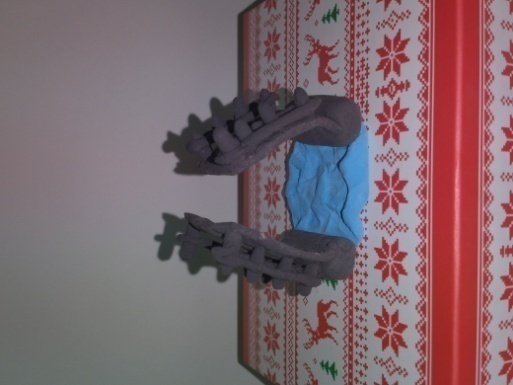 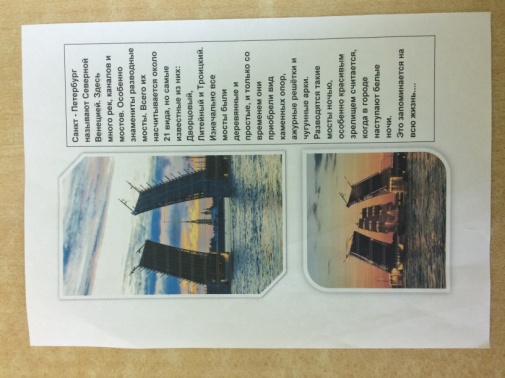 Разводной мост города - Санкт – Петербурга.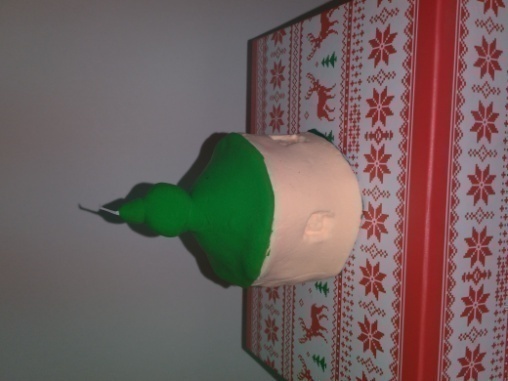 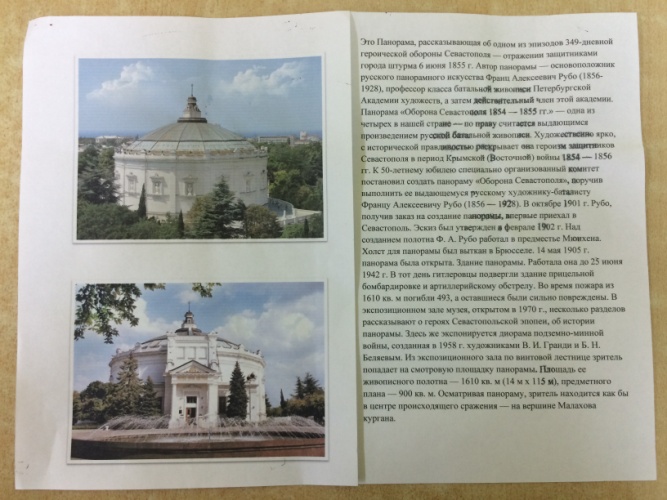 Панорама обороны города - Севастополя.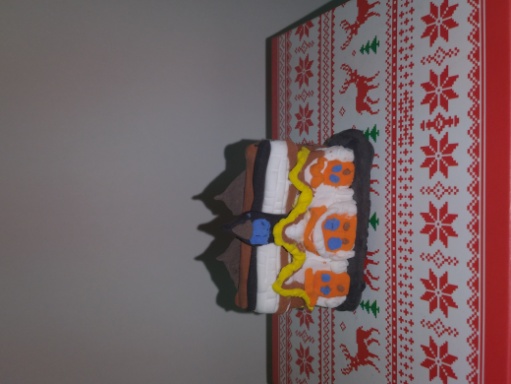 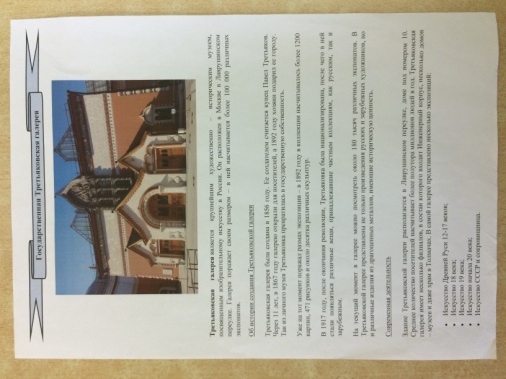 Государственная Третьяковская галерея города – Москвы.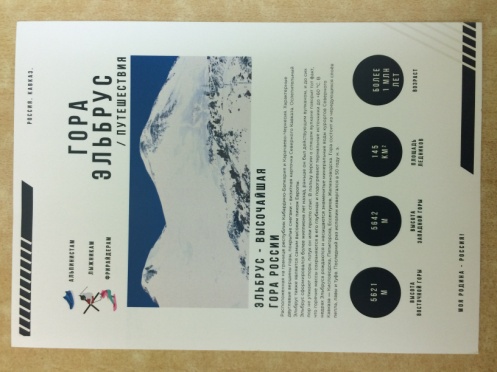 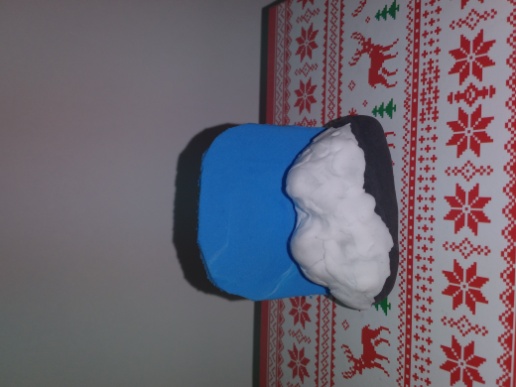 Гора Эльбрус расположенная на границе республик Кабардино-Балкария и Карачаево-Черкесия.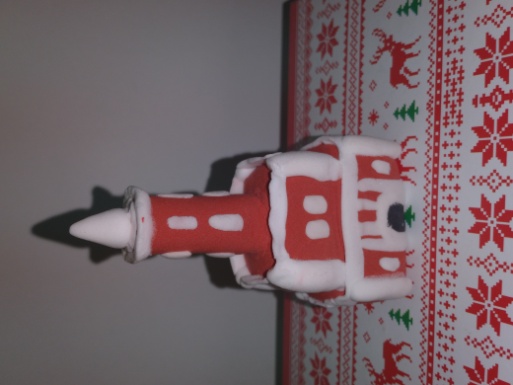 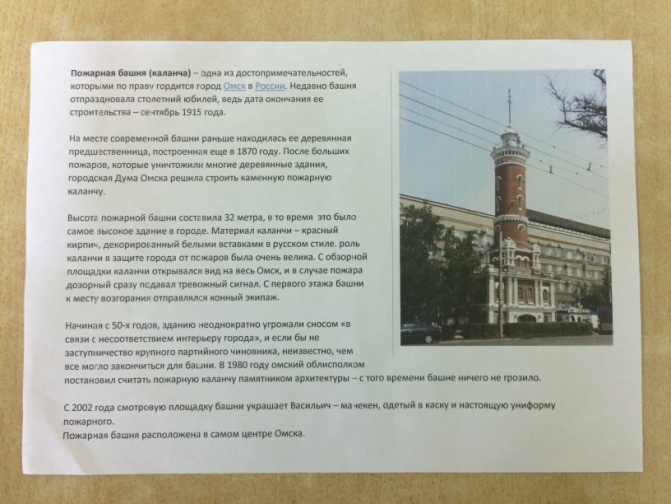 Пожарная башня (каланча) – города – Омска.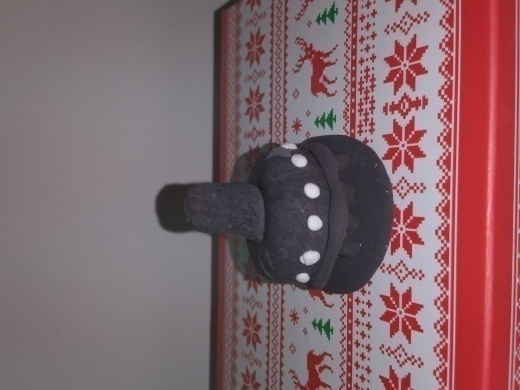 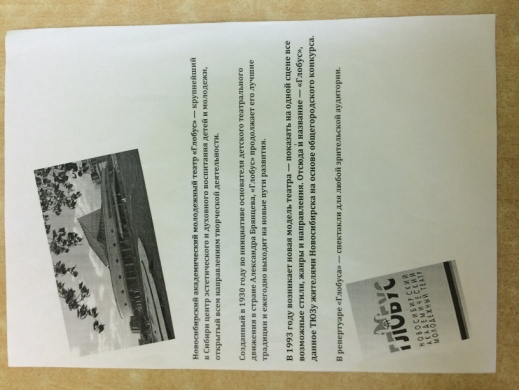 Новосибирский академический молодежный театр «Глобус».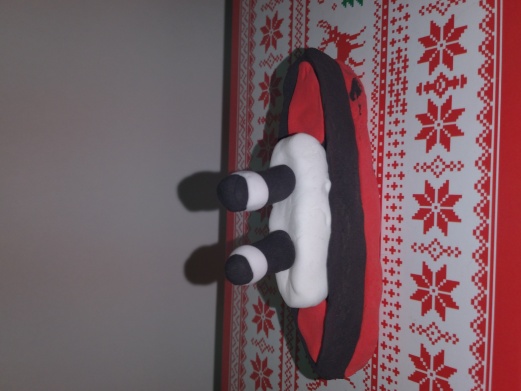 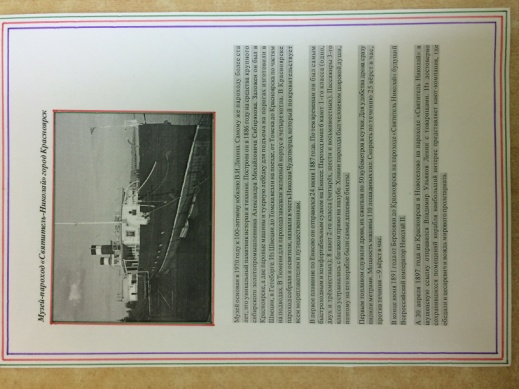 Музей-пароход «Святитель-Николай» город Красноярск.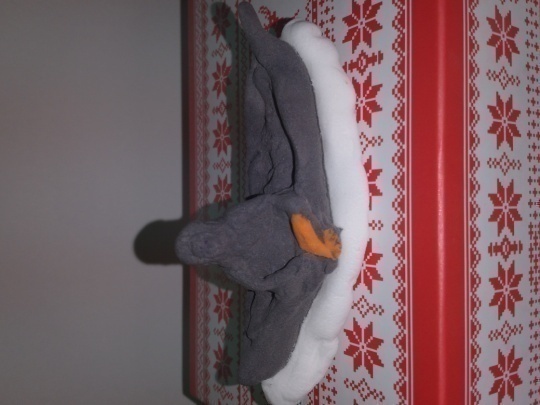 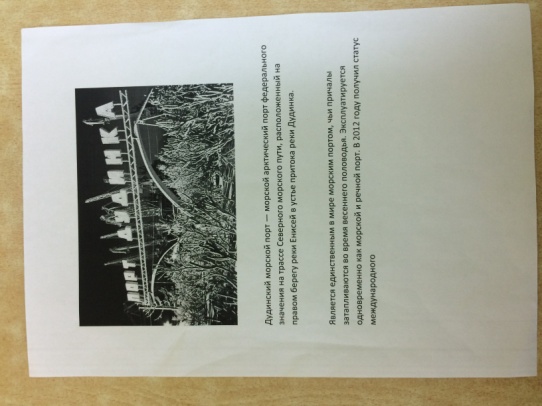 Дудинский морской порт – города Дудинки.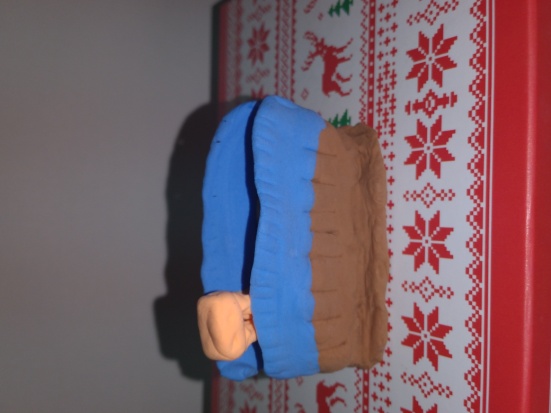 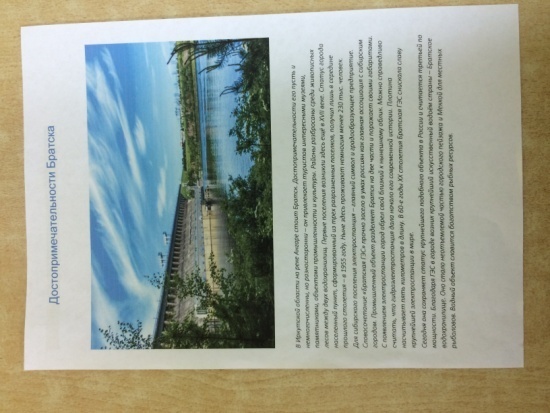 «Братская ГЭС» - города Братска.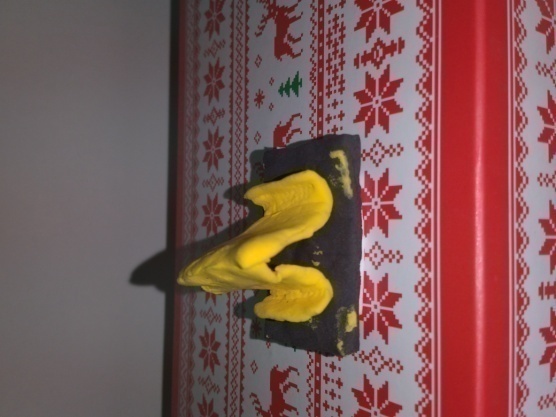 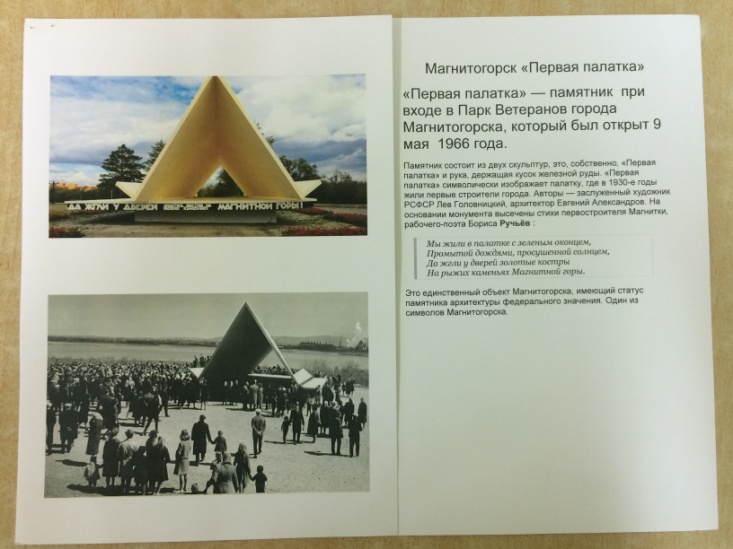 «Первая палатка» - города Магнитогорска.Воспитатель: ребята отгадайте загадку.Очень быстро в небе мчитсяУдивительная птица.Ввысь летит на ней пилот.Что за птица?Давайте встанем на зарядку и побудем пилотами.Физминутка с музыкальным и видео сопровождением.Воспитатель: А сейчас мы отдохнем – физминутку проведем.Смотрите на экран телевизора и повторяйте движения.Далее дети возвращаются на стульчики и заканчивают презентацию.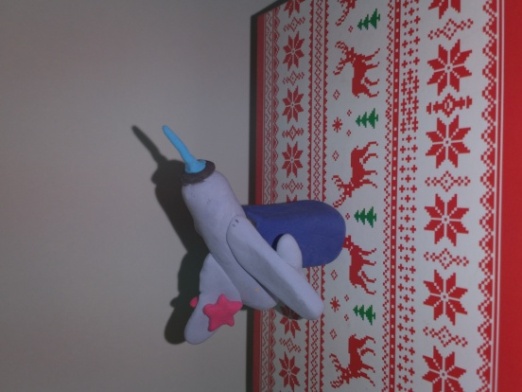 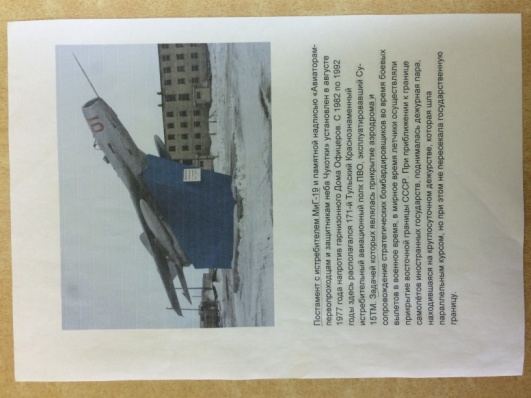 Постамент с истребителем МиГ-19 и памятной надписью                   «Авиаторам – первопроходцам и защитникам неба Чукотки».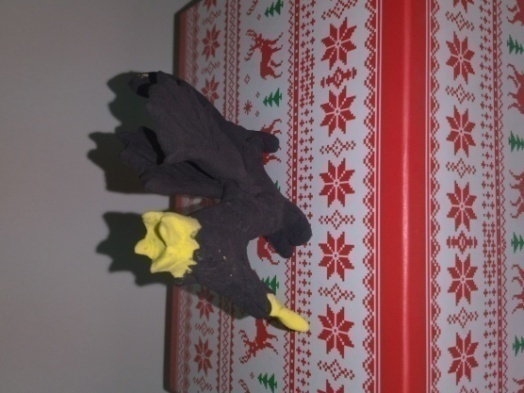 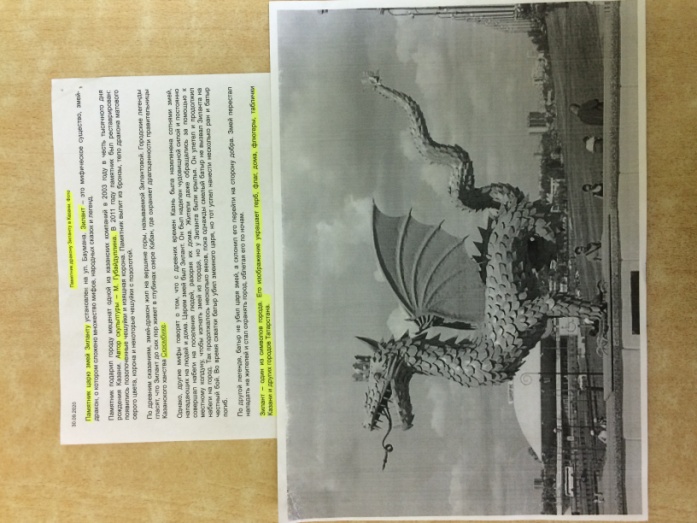 Памятник царю змей Зиланту – города Казани.	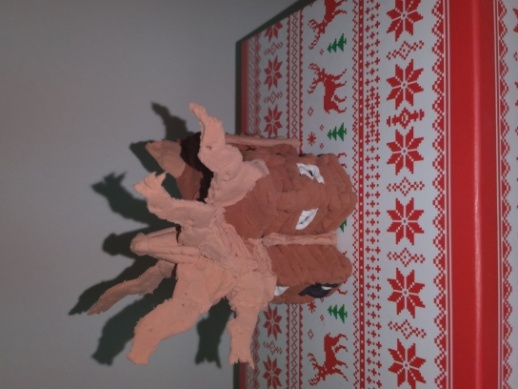 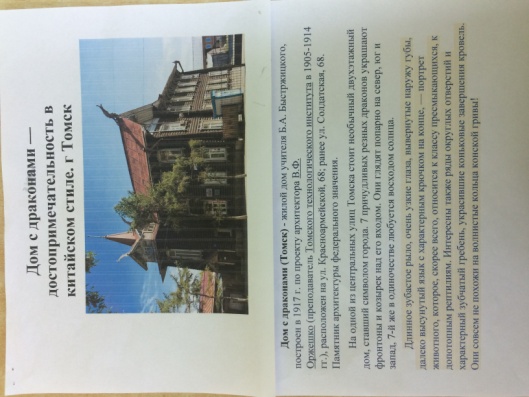 Дом с драконами - города - Томска.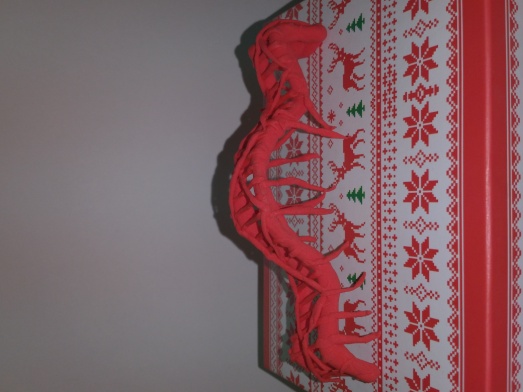 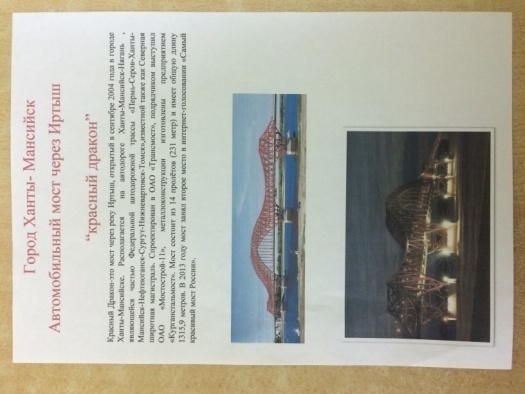 Автомобильный мост через Иртыш «красный дракон» - города Ханты-Мансийска.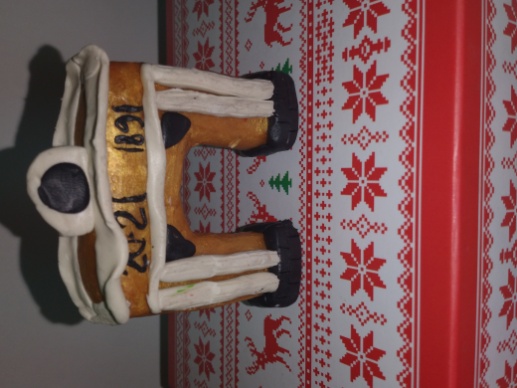 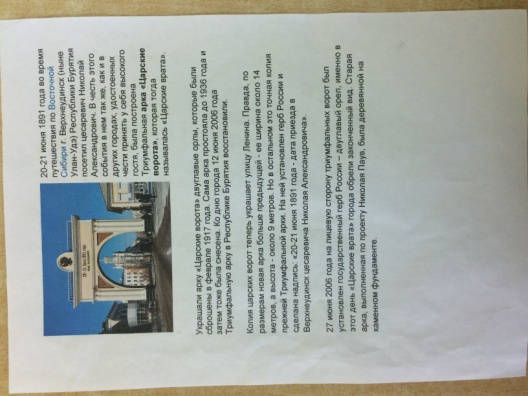 Арка «Царские ворота»  города–Улан-Удэ.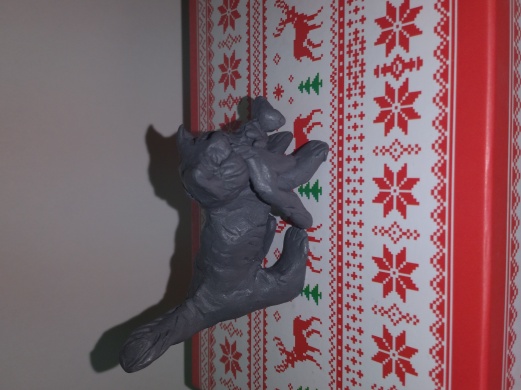 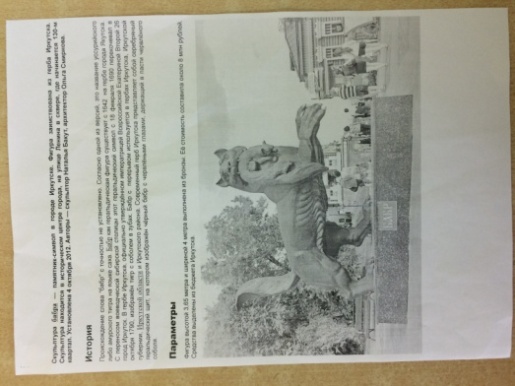 Скульптура БАБР – памятник-символ – города Иркутска.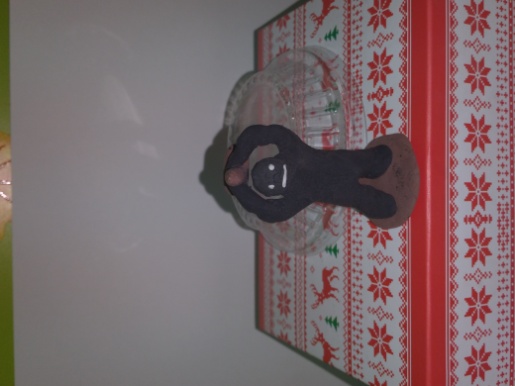 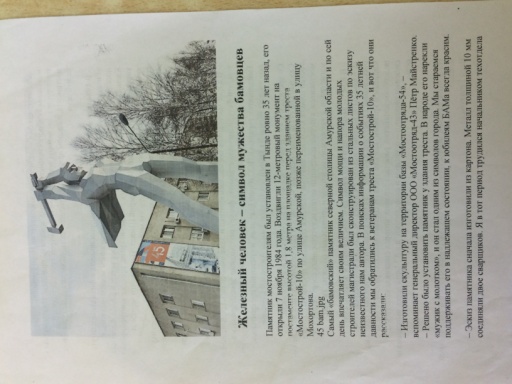 Железный человек – символ мужества строителей БАМа – города ТындыИтог: Вот мы с вами и закончили путешествие по своей стране. Узнали сегодня очень много о своей стране России , о достопримечательностях разных городов России и рассказали, и показали про них нашим всем ребятам.   И теперь когда вы будете путешествовать  никогда не потеряетесь  и не забудете название нашей страны   . Сейчас мы с вами все ваши поделки – достопримечательности расставим на нашу карту.Все ребята, кто выступал получат призы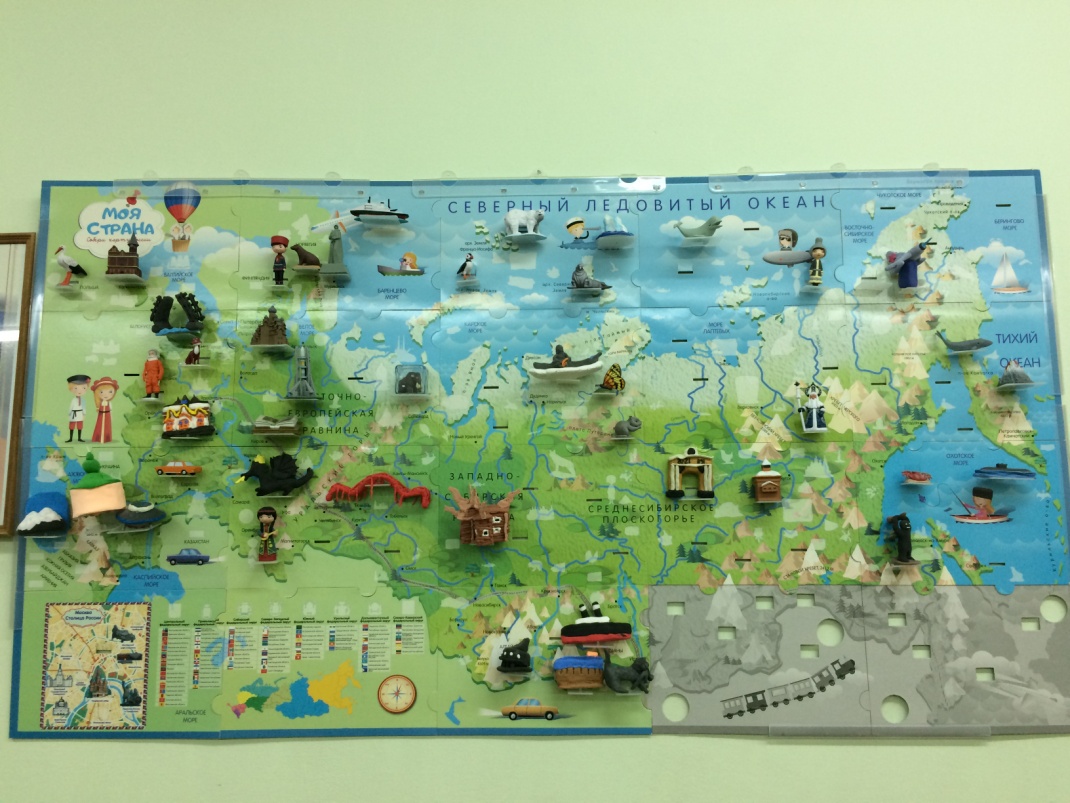 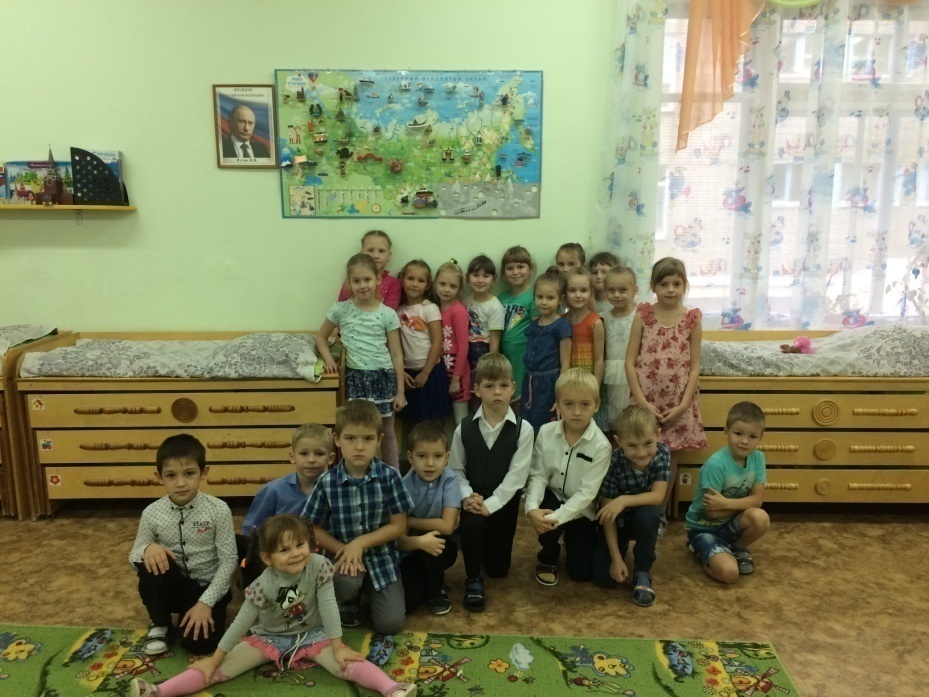 